INDICAÇÃO Nº 1876/2018Sugere ao Poder Executivo Municipal que proceda ao monitoramento do trânsito nos horários de entrada e saída dos alunos defronte a Escola ADI Dr. Euvaldo de Queiroz Dias à Rua Goiânia nº 1062 no Jd. Esmeralda.    (A)Excelentíssimo Senhor Prefeito Municipal, Nos termos do Art. 108 do Regimento Interno desta Casa de Leis, dirijo-me a Vossa Excelência para sugerir ao setor competente que proceda ao monitoramento do trânsito nos horários de entrada e saída dos alunos defronte a Escola ADI Dr. Euvaldo de Queiroz Dias à Rua Goiânia nº 1062 no Jd. Esmeralda.    Justificativa:Fomos procurados por pais de alunos da referida escola solicitando essa providencia, conforme relato abaixo:“Qualquer hora eu infarto ou serei atropelada na entrada da escola Adi Euvaldo de Queiroz Dias...O povo que não respeita a faixa de pedestres e param bem em cima dela pra deixar os filhos na escola. Aí trava o trânsito, a van não consegue estacionar corretamente, os pedestres dividem espaço com os veículos. 
Diretora de mãos atadas. Pais sem União pra lutar por seus direitos; e uns poucos ...como eu a beira de um infarto com tanta desordem e falta de atitude do poder público.” Plenário “Dr. Tancredo Neves”, em 20 de Fevereiro de 2018.José Luís Fornasari                                                  “Joi Fornasari”                                                    - Vereador -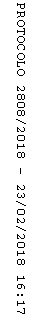 